Об утверждении плана по противодействию коррупции в сельском поселении  Ибрагимовский сельсовет муниципального района  Чишминский район Республики Башкортостан на 2018 год     Руководствуясь Федеральным законом от 25.12.2008 г. № 273-ФЗ  «О противодействии коррупции», Федеральным законом от 17 июля 2009 года № 172-ФЗ «Об антикоррупционной экспертизе нормативных правовых актов и проектов нормативных правовых актов»,  №131-ФЗ «Об общих принципах организации местного самоуправления в Российской Федерации», Указом Президента  Российской  Федерации от 29.07.2018г. №378 «“О Национальном плане противодействия коррупции на 2018 - 2020 годы”, распоряжением Главы  Республики Башкортостан от 16 июля 2018 года  №РГ-122 "О внесении изменений в распоряжение Главы Республики Башкортостан от 29 декабря 2017 № РГ-257 «Об утверждении Плана мероприятий по противодействию коррупции в Республике Башкортостан на 2018 год», Администрация сельского поселения  Ибрагимовский  сельсовет муниципального района  Чишминский район Республики БашкортостанПОСТАНОВЛЯЕТ:1.     Утвердить План мероприятий по противодействию коррупции в сельском поселении  Ибрагимовский   сельсовет муниципального района  Чишминский  район Республики Башкортостан на 2018 год, согласно приложению.2.     Обнародовать настоящее постановление на информационном стенде в здании администрации сельского поселения Ибрагимовский  сельсовет муниципального района Чишминский район Республики Башкортостан по адресу: с.Бикеево, ул. Молодежная, д.5 и на официальном сайте в сети «Интернет» ибрагимово.рф 3.     Контроль за исполнением настоящего  постановления оставляю за собой.Глава сельского поселения                                                   И.Д.СултановПриложение к постановлению Администрации сельскогопоселения Ибрагимовский сельсоветмуниципального районаЧишминский районРеспублики Башкортостан№ 45 от 15 августа  .План мероприятий по противодействию коррупции в сельском поселении Ибрагимовский сельсовет муниципального района Чишминский район Республики Башкортостан на 2018 год         БашКортостан РеспубликаҺыШишмӘ районыМУНИЦИПАЛЬ РАЙОНЫныҢИБРАҺИМ АУЫЛ  СОВЕТЫауыл биЛӘмӘҺехакимиӘте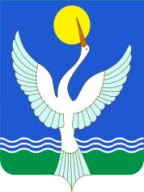 администрацияСЕЛЬСКОГО ПОСЕЛЕНИЯиБРАГИМОВСКИЙ сельсоветМУНИЦИПАЛЬНОГО РАЙОНА ЧишминскИЙ районРеспубликИ БашкортостанадминистрацияСЕЛЬСКОГО ПОСЕЛЕНИЯиБРАГИМОВСКИЙ сельсоветМУНИЦИПАЛЬНОГО РАЙОНА ЧишминскИЙ районРеспубликИ БашкортостанадминистрацияСЕЛЬСКОГО ПОСЕЛЕНИЯиБРАГИМОВСКИЙ сельсоветМУНИЦИПАЛЬНОГО РАЙОНА ЧишминскИЙ районРеспубликИ БашкортостанҠАРАР «15» август  2018 й.ҠАРАР «15» август  2018 й. №  45 №  45ПОСТАНОВЛЕНИЕ«15»  августа  .№п/пСодержание мероприятийИсполнителиСроки исполнения12341Разработка и принятие нормативно – правовых актов в сфере противодействия коррупцииСП Ибрагимовский сельсоветпо мере необходимости2Проведение антикоррупционной экспертизы нормативных правовых актов и проектов нормативно-правовых актов сельского поселения Ибрагимовский сельсовет. Обеспечение устранение выявленных коррупциогенных факторовСП Ибрагимовский сельсоветпостоянно3Проведение анализа соблюдение запретов, ограничений и требований, установленных в целях противодействия коррупции, в том числе касающихся получения подарков отдельными категориями лиц, выполнения иной оплачиваемой работы, обязанности уведомлять об обращениях в целях склонения к совершению коррупционных правонарушенийСП Ибрагимовский сельсоветпостоянно4Проведение мероприятий, направленных на обеспечения исполнения требования о заполнении с 1 января 2019 года с использованием специального программного обеспечения «справки БК» справки о своих доходах, расходах, об имуществе и обязательствах имущественного характера, о доходах, расходах, об имуществе и  обязательствах имущественного характера своих супругов и несовершеннолетних детей, всеми лицами претендующих на замещение должностей или замещающими должности, осуществление полномочий по которым влет за собой обязанность представлять указанные сведения.    СП Ибрагимовский сельсоветдо 31 декабря 2018г5Проведение анализа сведений о доходах. расходах, об имуществе и обязательствах имущественного характера, представленных лицами, замещающими должности муниципальной службыПроведение анализа сведений (в части касающихся профилактики коррупционных правонарушений), представленных кандидатами на должности органах местного самоуправленияСП Ибрагимовский сельсоветСПИбрагимовскийсельсовет в ходе декларационной компаниипо мере необходимости6Организация проведения оценки коррупционных рисков возникающих при реализации полномочий, и внесении уточнений в перечень должностей муниципальной службы, замещение которых связано с коррупционными рисками. СП Ибрагимовский сельсоветIII квартал 2018 года7Принятие мер, направленных на повышение эффективности контроля за соблюдением лицами, замещающими должности муниципальной службы требований законодательства РФСП Ибрагимовский сельсоветпостоянно